English: VerbsCan you make a poster with the verbs that you know?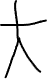 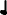 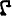 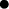 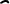 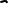 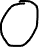 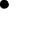 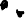 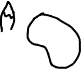 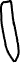 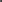 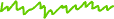 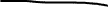 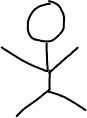 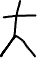 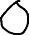 